Temeljem odredbi Statuta Centra za kulturu i cjeloživotno obrazovanje Zlatna vrata, ravnateljica Tamara Visković, prof. raspisuje NATJEČAJ za popunu radnog mjesta predavača.Navedena je ukupna satnica za svaki predmet u programu u redovnom obliku izvođenja nastave. Rad za nepuno radno vrijeme – ugovor o djelu, prema rasporedu. Svi kandidati uz zamolbu za zaposlenje obavezno moraju dostaviti životopis i kopiju diplome (originale na uvid).Dokumentaciju za natječaj treba dostaviti poštom ili osobno na adresu: Centar za kulturu i cjeloživotno obrazovanje Zlatna vrata, Split – Dioklecijanova 7, s naznakom „za natječaj“. Natječaj je otvoren osam dana od objave na mrežnim stranicama i oglasnoj ploči Centra, a nepotpune i nepravodobne zamolbe neće se razmatrati. Natječaj je otvoren od 11. veljače 2019.  godine. Usluge se vrše u sklopu projekta Uključi se! Edukacijom u turizmu i ugostiteljstvu protiv socijalne iskučivosti oznaka projekta UP 02.2.2.03.0023Programi i predmeti: DOMAĆICA U VILI I PRIVATNOM SMJEŠTAJUDomaćinstvo - 10 sati teorije, uvjet dipl.oec. smjer hotelijerstvoDomaćinstvo - 14 sati vježbi, uvjet domaćica u hotelu sa pet zvjezdica i 5 godina radnog iskustva    Higijena - 6 sati teorije i 6 sati vježbi, uvjet profesor biologije i kemija s pet godina iskustva u obrazovanju odraslih Ugostiteljsko posluživanje -  6 sati teorije, uvjet dipl.oec. smjer hotelijerstvoUgostiteljsko posluživanje - 10 sati vježbi, uvjet VKV konobar s 5 godina radnog iskustva u obrazovanju odraslihEngleski jezik - 6 sati teorije, profesor engleskog jezika, 3 godine radnog iskustva u obrazovanju odraslih Recepcija i prodaja - 4 sata i 8 sati vježbi, uvjet dipl.oec. smjer hotelijerstvo Bon ton - 6 sati teorije, uvjet dipl.psiholog i 5 godina radnog iskustva u obrazovanju odraslih Zaštita na radu 4 sata, uvjet ing. zaštite na radu ADMINISTRATOR TURISTIČKOG INTERNETSKOG MARKETINGAOsnovne internetskog marketinga u turizmu – 5 sati teorije, uvjet dipl. oec ili dipl. ing. elektrotehnikeInternet stranica kao kanal prodaje – 5 sati teorije, uvjet dipl. oec. ili dipl. ing. elektrotehnikeInternet stranica kao kanal prodaje - 8 sati vježbi, uvjet dipl. oec. ili dipl. ing. elektrotehnikeGoogle oglašavanje – 10 sati teorije,  uvjet dipl. oec. ili dipl. ing. elektrotehnikeGoogle oglašavanje - 16 sati vježbi, uvjet dipl. oec. ili dipl. ing. elektrotehnikeRezervacijski portali – 12 sati teorije, uvjet dipl. oec. ili dipl. ing. elektrotehnikeRezervacijski portali - 16 sati vježbi, uvjet dipl. oec. ili dipl. ing. elektrotehnikeDruštvene mreže u turizmu - 8 sati teorija, uvjet dipl. oec. ili dipl. ing. elektrotehnikeDruštvene mreže u turizmu – 16 sati vježbe, uvjet dipl. oec. ili dipl. ing. elektrotehnikePraktična nastava - 24 sata teorija, uvjet dipl. oec. ili dipl. ing. elektrotehnikeGRILL MAJSTOR/ICANamirnice – 6 sati teorije, uvjet prog. biologije i kemije i 5 godina radnog iskustva u obrazovanju odraslih Osnove higijene – 3 sata teorije, uvjet prof. biologije i kemije i 5 godina radnog iskustva u obrazovanju odraslih Rad na roštilju – 10 sati teorije i 55 sati vježbi, uvjet VKV kuhar i 5 godina radnog iskustva u obrazovanju odraslih Zaštita na radu – 4 sata teorije – uvjet dipl.ing. zaštite na radu i 3 godine radnog iskustva SLASTIČAR/KA TRADICIONALNIH SLASTICA Uređaji, pribor i alati u slastičarnici – 2 sata teorije i 2 sata vježbi, uvjet VKV kuhar i 5 godina radnog iskustva u obrazovanju odraslih Poznavanje robe u slastičarstvu – 4 sata teorije, uvjet prof. biologije i kemije i 5 godina radnog iskustva u obrazovanju odraslih Osnove higijene – 2 sata teorije i 1 sat vježbi, uvjet prof. biologije i kemije i 5 godina radnog iskustva u obrazovanju odraslih Tradicionalne slastice – 10 sati teorije i 56 sati vježbi, uvjet VKV kuhar i 5 godina radnog iskustva u obrazovanju odraslihZaštita na radu – 3 sata teorije – uvjet dipl.ing. zaštite na radu PRIPREMNI POSLOVI U KUHINJINamirnice u kuhinji – 6 sati teorije, prof. biologije i kemije i 5 godina radnog iskustva u obrazovanju odraslih Osnove higijene – 3 sata teorije, prof. biologije i kemije i 5 godina radnog iskustva u obrazovanju odraslih Pripremni poslovi u kuhinji – 10 sati teorije i 55 sati vježbi, uvjet VKV kuhar i 5 godina radnog iskustva u obrazovanju odraslihZaštita na radu - 3 sata teorije – uvjet dipl.ing. zaštite na radu 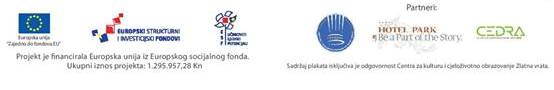 